"You can have results or you can have your excuses. You cannot have both." – UnknownOff Season Activity Log: Track the physical activity you do while we are not formally meeting. Your goal should be to do something at least 4 times per week. Also record other activities (bike ride, playing with siblings at the park, volleyball with friends, waterskiing, hiking, etc.)Conditioning Options…feel free to combine these or make your own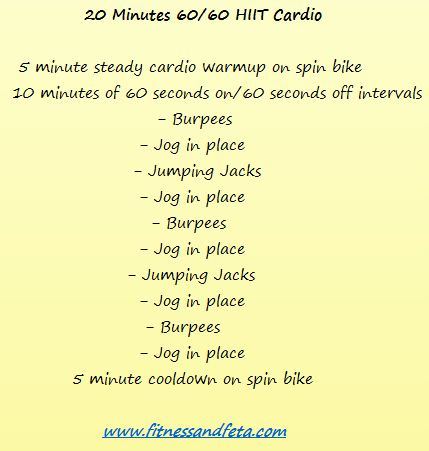 DateActivity Length of Time1.2.3.4.5.6.7.8.9.10.11.12.13.14.15.16.17.18.19.20.21.22.